Средняя группа № 17 «Цветик-семицветик»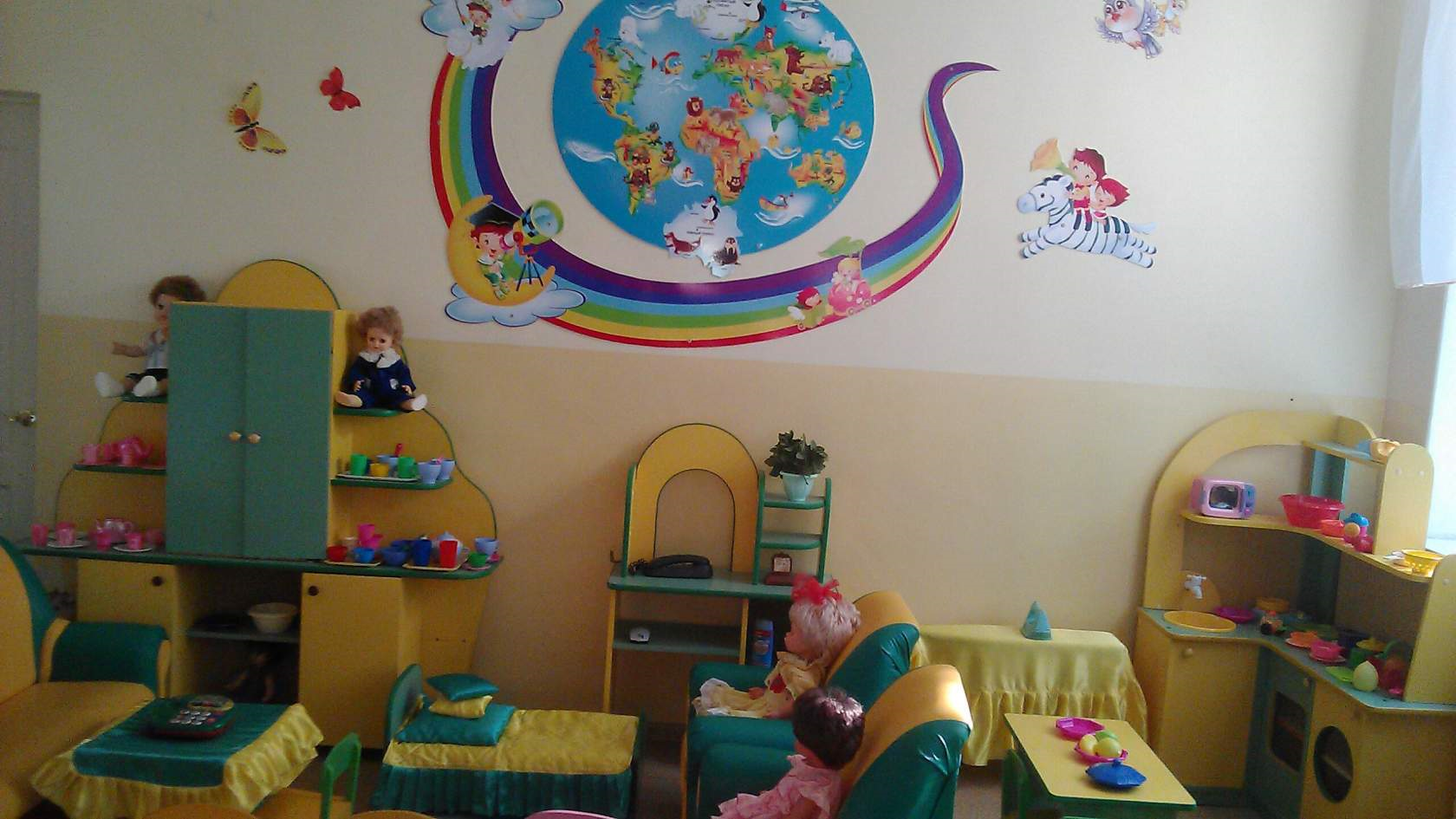 Группа расположена на 2 этаже, вход через центральную дверь. В группе имеется отдельная спальня, раздевалка, туалет и игровая, а так же уголок с комнатными растениями. Групповое помещение оснащено мебелью, отвечающей гигиеническим и возрастным требованиям для дошкольных учреждений игровым оборудованием, учебно-методическими пособиями в соответствии с возрастом. В раздевалках имеются информационные стенды, витрины для тематических выставок.Материально- техническое обеспечениеОснащённость образовательного процесса.Примерный набор игровых материалов для сюжетной игрыМатериалы для изобразительной деятельностиПримерный материал для познавательно-исследовательской деятельностиПрограммно-методическое обеспечение программы  Программно-методическое обеспечение программыПсихологическое сопровождение реализации ПрограммыВеракса А. Н., Гуторова Н. Ф. Практический психолог в детском саду. М.: Мозаика-Синтез, 2014 .Социально-коммуникативное развитиеБуре Р. С. Социально-нравственное воспитание дошкольников (3–7 лет). М.: Мозаика-Синтез, 2013.Куцакова Л. В. Трудовое воспитание в детском саду: Для занятий с детьми 3–7 лет. М.: Мозаика-Синтез, 2013.Белая К. Ю. Формирование основ безопасности у дошкольников      (3–7 лет). М.: Мозаика-Синтез, 2014.Саулина Т. Ф. Знакомим дошкольников с правилами дорожного      движения (3–7 лет). М.: Мозаика-Синтез, 2014.Губанова Н. Ф. Развитие игровой деятельности. Средняя группа.      (4–5 лет). М.: Мозаика-Синтез, 2014.Шорыгина Т.А. Добрые сказки. М: Издательство ТЦ «Сфера», 2014.Шорыгина Т.А. Безопасные сказки. М: Издательство ТЦ «Сфера», 2014.Шорыгина Т.А. Зелёные сказки. М: Книголюб, 2006.Шорыгина Т.А. Вежливые сказки. М: Книголюб, 2006.Шорыгина Т.А. Осторожные сказки. М: Прометей Книголюб, 2003.Шорыгина Т.А. Беседы о правах ребёнка. М: Издательство ТЦ «Сфера», 2014.Шорыгина Т.А. Беседы о правилах пожарной безопасности. М: Издательство ТЦ «Сфера», 2010.Шорыгина Т.А. Беседы о русском лесе. М: Издательство ТЦ «Сфера», 2010.Шорыгина Т.А. Беседы о тайге и её обитателях. М: Издательство ТЦ «Сфера», 2009.Шорыгина Т.А. Беседы о русском севере. М: Издательство ТЦ «Сфера», 2008.Шорыгина Т.А. Беседы об экономике. М: Издательство ТЦ «Сфера», 2009.Шорыгина Т.А. Беседы о том, кто где живет. М: Издательство ТЦ «Сфера», 2011. Пахомова О.Н. Добрые сказки. Этика для малышей. М: Прометей. Книголюб, 2003.Потапова Т.В. Беседы о профессиях с детьми 4-7 лет. М: Издательство ТЦ «Сфера», 2009Курочкина И.Н. Этикет для дошкольников. М: Просвещение, 2007.Курочкина И.Н. Дошкольнику о хороших манерах и этикете. М:Просвещение, 2007.Алябьева Е.А. Нравственно-этические беседы и игры с дошкольниками. М: Издательство ТЦ «Сфера», 2003.Познавательное развитиеВеракса Н.Е., Галимов О.Р. Познавательно-исследовательская деятельность дошкольников 4-7 лет). М.: Мозаика-Синтез, 2013.Аджи А.В. Открытые мероприятия для детей средней группы детского сада. Образовательная область «Познавательное развитие». Воронеж. Метода, 2014.Дыбина О. В. Ознакомление с предметным и социальным окружением: Средняя группа (4–5 лет). М.: Мозаика-Синтез, 2014.Дыбина О.В. Из чего сделаны предметы. Игры-занятия для дошкольников. М: Творческий центр Сфера, 2010.Дыбина О.В. Что было до…Игры-путешествия в прошлое предметов для дошкольников. М: Творческий центр Сфера, 2010Дыбина ОВ. Приобщение к миру взрослых. Игры-занятия по кулинарии для детей. М: Творческий центр Сфера, 2010.Дыбина О.В. Творим, изменяем, преобразуем. Игры-занятия для дошкольников. М: Творческий центр Сфера, 2010Дыбина О.В. Рукотворнный мир. Игры-занятия для дошкольников. М: Творческий центр Сфера, 2011. Дыбина О.В., Рахманова Н.П., Щетинина В.В. Неизведанное рядом. Опыты и эксперименты для дошкольников. М:Творческий центр Сфера, 2010Вострухина Т.Н., Кондрыкинская Л.А. Знакомим с окружающим миром детей 3-5 лет М: ТЦ «Сфера», 2011.Скоролупова О.А. Занятия с детьми старшего дошкольного возраста по темам «Домашние животные» и «Дикие животные средней полосы». М: «Издательство Скрипторий 2003».Л.Г.Петерсон, Е.Е.Кочемасова «Игралочка. Практический курс математики для дошкольников. Методические рекомендации». М: Издательство «Ювента», .Л.Г.Петерсон, Н.П.Холина «Раз  -ступенька, два – ступенька…Практический курс математики для дошкольников. Методические рекомендации». М:Издательство «Ювента», .Помораева И. А., Позина В. А. Формирование элементарных      математических представлений. Средняя группа (4–5 лет). М.: Мозаика- Синтез, 2013.Соломенникова О. А. Ознакомление с природой в детском саду.      Средняя группа (4–5 лет). М.: Мозаика-Синтез, 2014.        Речевое развитиеГербоваВ. В. Развитие речи в детском саду: Средняя группа (4–5 лет). М.: Мозаика-Синтез, 2014.Ушакова О.С. Занятия по развитию речи для детей 3-5 лет. М: Издательство ТЦ «Сфера», 2009.Ушакова О.С. Придумай слово. М: Издательство ТЦ «Сфера», 2010.Шумаева Д.Г. Как хорошо уметь читать, М., Детство-Пресс, 2007.Хрестоматия для чтения детям в детском саду и дома: 4–5 лет.Художественно-эстетическое развитиеКомарова Т. С. Детское художественное творчество. Для работы      с детьми 2–7 лет. М.: Мозаика-Синтез, 2010.Куцакова Л. В. Конструирование из строительного материала:      Средняя группа (4–5 лет). М.: Мозаика-Синтез, 2014. Куцакова Л.В. «Конструирование и художественный труд в детском саду. Программа и конспекты занятий». М: Творческий центр «Сфера», 2008Швайко Г.С. Занятия по изобразительной деятельности в детском саду. Средняя группа. М: Владос, 2003. Колдина Д.Н. Лепка с детьми 4-5 лет. М.:Мозаика-Синтез, 2015.Колдина Д.Н. Рисование с детьми 4-5 лет. М.:Мозаика-Синтез, 2015.Колдина Д.Н. Аппликация с детьми 4-5 лет. М.:Мозаика-Синтез, 2015.Лыкова И.А. Программа художественного воспитания, обучения и развития детей 2-7 лет, М., Сфера, 2007. Лыкова И.А. Изобразительная деятельность в детском саду. Средняя группа., М., Сфера, 2009Лыкова И.А. Изобразительная деятельность в детском саду. Подготовительная группа, М.Сфера. 2009.Лыкова И.А., Рыжова Н.А, Интеграция эстетического и экологического образования в детском саду, М., Цветной мир. 2012Лыкова И.А., Васюкова Н.Е., Изодеятельность и детская литература, М., Сфера, 2009.№ п/пНаименованиеКоличествоГрупповая комнатаГрупповая комнатаГрупповая комната1Стол детский82Стул детский304Телевизор  15Игровая детская мебель16Ковер17Светильники128Шкаф для посуды59Тарелка глубокая3010Тарелка мелкая3011Ложка столовая3012Бокалы3013Ложка разливная 314Подносы215Чайник116Ведро эмалированное317Ведро нержавейка218Кастрюли разные619Таз п/м220 Стеллаж для игрушек1СпальняСпальняСпальня1Кровать детская302Комплект постельного белья303Матрац304Подушка305Наматрасник306Покрывало детское307Шкаф для одежды18Люстра69Одеяло детское3010Стол письменный111Стул взрослый112Шкаф-купе встроенный  1Туалетная комнатаТуалетная комнатаТуалетная комната1Вешалка настенная  (для полотенец)62Полотенце махровое303Котел14Бак15Зеркало16Рукомойники37Унитаз детский38Ногомойка с душем19 Шкаф хозяйственный110Водонагреватель 1РаздевалкаРаздевалкаРаздевалка1Шкаф детский 4-х секционный82Полка под обувь13Светильники34Стенд «Информация для родителей»15 Банкетки2Тип материала Наименование Количество на группу Игрушки-персонажи и ролевые атрибутыКуклы крупные 2 разные Игрушки-персонажи и ролевые атрибутыКуклы средние 6 разные Игрушки-персонажи и ролевые атрибутыМягкие антропоморфные животные, крупные 2 разные Игрушки-персонажи и ролевые атрибутыМягкие антропоморфные животные, средние 6 разные Игрушки-персонажи и ролевые атрибутыЗвери и птицы объемные и плоскостные на подставках (из разного материала, мелкие, 7-.) 20 разные Игрушки-персонажи и ролевые атрибутыНабор наручных кукол би-ба-бо: семья 1 Игрушки-персонажи и ролевые атрибутыНабор наручных кукол би-ба-бо: сказочные персонажи 2 разные Игрушки-персонажи и ролевые атрибутыФигурки-человечки, объемные, мелкие (7-.) 10 разные Игрушки-персонажи и ролевые атрибутыФигурки сказочных персонажей, плоскостные на подставках (мелкие) 10 разные Игрушки-персонажи и ролевые атрибутыНабор солдатиков (средние и мелкие, 7-.) 2 разные Игрушки-персонажи и ролевые атрибутыТематический набор сказочных персонажей (объемные, средние и мелкие, 7-.) 3 разные Игрушки-персонажи и ролевые атрибутыНабор фигурок: семья (7-.) 2 Игрушки-персонажи и ролевые атрибутыПлащ-накидка 3 разные Игрушки-персонажи и ролевые атрибутыФуражка/бескозырка 3 Игрушки-персонажи и ролевые атрибутыКаска 2 Игрушки-персонажи и ролевые атрибутыНабор масок (животные; сказочные персонажи)  разные Игрушки-предметы оперированияНабор чайной посуды, крупный 1 Игрушки-предметы оперированияНабор чайной посуды, средний 2 Игрушки-предметы оперированияНабор кухонной посуды 2 Игрушки-предметы оперированияМолоток 1 Игрушки-предметы оперированияКомплект кукольных постельных принадлежностей 3 Игрушки-предметы оперированияГрузовик, крупный 1 Игрушки-предметы оперированияТележка-ящик, крупная 1 Игрушки-предметы оперированияАвтомобили, автобусы с открытым верхом, съемными крышами, средних размеров 1Игрушки-предметы оперированияПожарная машина, средних размеров 1 Игрушки-предметы оперированияМашина "скорой помощи", средних размеров 1 Игрушки-предметы оперированияПодъемный кран, крупный 1 Игрушки-предметы оперированияНабор: железная дорога (средних размеров) 1 Игрушки-предметы оперированияКораблики, лодки, самолеты, средних размеров по 1 каждого наименованияИгрушки-предметы оперированияРакета-робот (трансформер), средних размеров 1 Игрушки-предметы оперированияАвтомобили мелкие 10 разные Игрушки-предметы оперированияКукольная коляска, средних размеров (складная) 2 Игрушки-предметы оперированияНабор медицинских принадлежностей 2 Игрушки-предметы оперированияПолосатый жезл 1 Игрушки-предметы оперированияВесы 1 Игрушки-предметы оперированияЧасы 2 разные Игрушки-предметы оперированияТелефон 3 Игрушки-предметы оперированияПодзорная труба, бинокль 2 Игрушки-предметы оперированияСумки, корзинки, рюкзачки 5 разные Маркеры игрового пространстваКукольный стол, крупный 1 Маркеры игрового пространстваКукольная кровать или диванчик (крупный) 1 Маркеры игрового пространстваКухонная плита/шкафчик 1 Маркеры игрового пространстваНабор мебели для кукол среднего размера 2 Маркеры игрового пространстваРуль на подставке 1 Маркеры игрового пространстваШтурвал на подставке 1 Маркеры игрового пространстваТрехстворчатая ширма/театр (.) 1 Маркеры игрового пространстваТрек  2 Маркеры игрового пространстваБензозаправочная станция -гараж (для мелких автомобилей) 1 Маркеры игрового пространстваМакет "скотный двор" (для фигурок животных средней величины) 1 Маркеры игрового пространстваЖелезная дорога большая1 Маркеры игрового пространстваСветофор 1 Маркеры игрового пространстваТематические строительные наборы: Маркеры игрового пространствагород 1 Маркеры игрового пространствазамок (крепость) 1 Маркеры игрового пространстваферма (зоопарк) 1 Поли-функциональные материалыНабор строительных элементов для творческого конструирования2Поли-функциональные материалыКрупный строительный набор 1 Поли-функциональные материалыКрупный кнопочный конструктор 1 Поли-функциональные материалыЯщик с мелкими предметами-заместителями 1 Поли-функциональные материалыКрупные куски ткани (полотно, разного цвета, 1х1 м.) 5 Поли-функциональные материалыЕмкость с лоскутами, мелкими и средними, разного цвета и фактуры 1Материалы для игры с правиламиМатериалы для игры с правиламиМатериалы для игры с правиламиТипматериалаНаименованиеКоличествона группуМяч прыгающий 1 Настольный футбол или хоккей 1 Бирюльки (набор) 2 Кольцеброс напольный 1 Городки (набор) 1 Кегли (набор) 1 Игра « Попади в цель»1 Мишень с дротиками (набор) 1 Мячи, разные 7 Лото (картиночное, поле до 8-12 частей) 10 разные Лото цифровое 1 Для игр на умственное развитиеДомино (с картинками) 2 Для игр на умственное развитиеДомино точечное 1 Для игр на умственное развитиеШашки 2 Для игр на умственное развитиеШахматы1Для игр на умственное развитиеБлоки Дьенеша15Для игр на умственное развитиеПалочки Кюизенера15Для игр на умственное развитиеКубики для всех15Для игр на умственное развитиеТанграмм15Для игр на умственное развитиеУникуб7Тип материала Наименование Количество на группу Для рисования Набор цветных карандашей (24 цвета) На каждого ребенка Для рисования Набор фломастеров (12 цветов) На каждого ребенка Для рисования Набор шариковых ручек (6 цветов). На каждого ребенка Для рисования Цветные восковые мелки (12 цветов) На каждого ребенка Для рисования Гуашь (12 цветов) 1 набор на каждого ребенка. Для рисования Гуашь (белила) 5 банок на каждого ребенка Для рисования Палитры На каждого ребенка Для рисования Губки для смывания краски с палитры На каждого ребенка Для рисования Круглые кисти (беличьи, колонковые №№ 10 – 14) На каждого ребенка Для рисования Банки для промывания ворса кисти от краски (0,25 и ) Две банки (0,25 и ) на каждого ребенка Для рисования Салфетка из ткани, хорошо впитывающей воду, для осушения кисти после промывания и при наклеивании готовых форм (15´15) На каждого ребенка Для лепки Глина – подготовленная для лепки  на каждого ребенка Для лепки Пластилин 3 коробки на одного ребенка Для лепки Доски, 20´20 см На каждого ребенка Для лепки Печатки для нанесения узора на вылепленное изделие 3 шт. на каждого ребенка Для лепки Стеки разной формы 3  на каждого ребенкаДля лепки Салфетка из ткани, хорошо впитывающей воду (30´30), для вытирания рук во время лепки На каждого ребенка Для аппликации Ножницы с тупыми концами На каждого ребенка Для аппликации Наборы из разных сортов цветной бумаги для занятий аппликацией На каждого ребенка Для аппликации Наборы бумаги одинакового цвета, но разной формы (10 – 12 цветов, размером 10´12см или 6´7см) На каждого ребенка Для аппликации Файлы из прозрачной синтетической пленки для хранения обрезков бумаги На каждого ребенка Для аппликации Щетинные кисти для клея На каждого ребенка Для аппликации Подставки для кистей На каждого ребенка Для аппликации Розетки для клея На каждого ребенка Для аппликации Подносы для форм и обрезков бумаги На каждого ребенка Для аппликации Пластины, на которые дети кладут фигуры для намазывания клеем На каждого ребенкаПримерный материал для конструированияПримерный материал для конструированияПримерный материал для конструированияТип материала Основной набор материалов и оборудования Количество на группу Строительный материал Крупногабаритные деревянные напольные конструкторы  2 Строительный материал Пластмассовый конструктор с деталями разных конфигураций и соединений их с помощью болтов, гаек и т д 1Строительный материал Наборы игрушек (транспорт и строительные машины, фигурки животных, людей и т.п.) см. "Материалы для игровой деятельности" Конструкторы Конструкторы, позволяющие детям без особых трудностей и помощи взрослых справиться с ними и проявить свое творчество и мальчикам, и девочкам 6 Конструкторы Конструкторы из серии универсал "LEGO" 15 наборовКонструкторы Конструкторы для игр с песком и водой 2 Детали конструктора Набор мелкого строительного материала, имеющего основные детали (кубики, кирпичики, призмы, короткие и длинные пластины) (от 62 до 83 элементов) На каждого ребенка Плоскостные конструкторы Наборы из мягкого пластика для плоскостного конструирования 6Плоскостные конструкторы Коврики - трансформеры (мягкий пластик) "Животные" и др. 3 Бумага, природные и бросовые материалы Наборы цветных бумаг и тонкого картона с разной фактурой поверхности (глянцевая, матовая, с тиснением, гофрированная, прозрачная, шероховатая, блестящая и т.п.)Подборка из бросового материала: бумажные коробки, цилиндры, катушки, конусы, пластиковые бутылки, пробки, подборка из природного материала (шишки, мох, желуди, морские камешки, пенька, мочало, семена подсолнечника, арбуза, дыни, остатки цветных ниток, кусочки меха, ткани, пробки, сухоцветы, орехи ТипматериалаНаименованиеКоличество на группуОбъекты для исследова-ния в действии Набор геометрических фигур для группировки по цвету, форме, величине (7 форм разных цветов и размеров) 1 Объекты для исследова-ния в действии Набор объемных геометрических тел (разного цвета и величины) 1 Объекты для исследова-ния в действии Набор разноцветных палочек с оттенками (по 5-7 палочек каждого цвета) 1 Объекты для исследова-ния в действии Набор кубиков с цветными гранями (7 цветов с оттенками) 1 Объекты для исследова-ния в действии Наборы для сериации по величине - бруски, цилиндры и т.п. (6-8 элементов каждого признака) 4 разные Объекты для исследова-ния в действии Набор плоскостных геометрических фигур для составления изображений по графическим образцам (из 4-6 элементов) 3 Объекты для исследова-ния в действии Игровой модуль- конструктор для действий с песком и водой1 Объекты для исследова-ния в действии Мозаика разных форм и цвета (мелкая) с графическими образцами 3 Объекты для исследова-ния в действии Чудесный мешочек с набором объемных тел (6-8 элементов) 1 Объекты для исследова-ния в действии Горки (наклонные плоскости) для шариков (комплект) 1 Объекты для исследова-ния в действии Часы с круглым циферблатом и стрелками 1 Объекты для исследова-ния в действии Счеты напольные 1 Объекты для исследова-ния в действии Набор волчков (мелкие, разной формы) 1 Объекты для исследова-ния в действии Вертушки разного размера 5 Объекты для исследова-ния в действии Игрушки-забавы с зависимостью эффекта от действия (механические заводные и электрифицированные) 10 разные Объекты для исследова-ния в действии Игрушки-головоломки (сборно-разборные из 4-5 элементов) 8 разные Объекты для исследова-ния в действии Объемные головоломки (сборные шары, кубы и т.п., из 4-5 элементов) 4 разные Объекты для исследова-ния в действии Головоломки-лабиринты (прозрачные, с шариком) 4 разные Объекты для исследова-ния в действии Набор для экспериментирования с водой: стол-поддон, емкости одинакового и разного размеров (5-6) различной формы, мерные стаканчики, предметы из разных материалов (тонет — не тонет), черпачки, сачки, воронки 1 Объекты для исследова-ния в действии Набор для экспериментирования с песком: стол-песочница, емкости разного размера и формы (4-5), предметы-орудия разных размеров, форм, конструкций 1 Образно- символи-ческий материал Наборы картинок для группировки и обобщения (до 8-10 в каждой группе): животные, птицы, рыбы, насекомые, растения, продукты питания, одежда, мебель, здания, транспорт, профессии, предметы обихода и др. по 1 набору каждой тематики Образно- символи-ческий материал Наборы парных картинок типа "лото" из 6-8 частей (той же тематики, в том числе с сопоставлением реалистических и условно-схематических изображений) 8 Образно- символи-ческий материал Наборы парных картинок на соотнесение (сравнение): найди отличия (по внешнему виду), ошибки (по смыслу) 10 разные Образно- символи-ческий материал Наборы табличек и карточек для сравнения по 1-2 признакам (логические таблицы) 3 разные Образно- символи-ческий материал Наборы предметных картинок для группировки по разным признакам (2-3) последовательно или одновременно (назначение, цвет, величина) 3 разные Образно- символи-ческий материал Серии картинок (по 4-6) для установления последовательности событий (сказки, литературные сюжеты, социобытовые ситуации) 15 разные Образно- символи-ческий материал Серии картинок "Времена года" (сезонные явления и деятельность людей) 3 разные Образно- символи-ческий материал Сюжетные картинки с разной тематикой, крупного и мелкого формата 30 Образно- символи-ческий материал Разрезные (складные) кубики с сюжетными картинками (6-8 частей) 5 разные Образно- символи-ческий материал Разрезные сюжетные картинки (6-8 частей) 10 разные Образно- символи-ческий материал Разрезные контурные картинки (4-6 частей) 10 разные Образно- символи-ческий материал Графические "головоломки" (лабиринты, схемы маршрутов персонажей и т.п.) в виде отдельных бланков, буклетов, настольно-печатных игр 20 разных видов Иллюстрированные книги, альбомы плакаты, планшеты познавательного характера по каждому направлению ОД Нормати-вно-знаковый материал Набор кубиков с буквами и цифрами 1 Нормати-вно-знаковый материал Набор карточек с изображением предмета и названием 1 Нормати-вно-знаковый материал Набор карточек с изображением количества предметов (от 1 до 5) и цифр 1 Нормати-вно-знаковый материал Набор кубиков с цифрами и числовыми фигурами 1 Нормати-вно-знаковый материал Набор карточек-цифр (от 1 до 10) с замковыми креплениями 1 Нормати-вно-знаковый материал Наборы моделей: деление на части (2-4) 2 Нормати-вно-знаковый материал Кассы настольные 5 Нормати-вно-знаковый материал Магнитная доска настенная 1